บันทึกข้อความ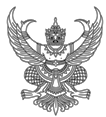 ส่วนราชการ   	   โทร.    ที่  ศธ  	วันที่            เรื่อง	ขออนุมัติดำเนินโครงการบริการวิชาการประจำปี ....... โครงการ ...............................เรียน	 รองอธิการบดีฝ่ายวิจัยและนวัตกรรม 		ตามที่ คณะ.................. ได้รับงบประมาณแผ่นดิน หมวดเงินอุดหนุนทั่วไป ประจำปี .......... เพื่อดำเนินโครงการ ............................................... จำนวน ................ บาท ความละเอียดทราบแล้วนั้น		ผู้รับผิดชอบโครงการได้เตรียมการดำเนินงานตามแผนที่กำหนดแล้ว ดังนั้น เพื่อให้การดำเนินงานเป็นไปด้วยความเรียบร้อย คณะ................... จึงขออนุมัติดำเนินโครงการบริการวิชาการดังกล่าวข้างต้น โดยกำหนดจัดกิจกรรมในวันที่ ....................................... ณ ......................................... 		จึงเรียนมาเพื่อโปรดพิจารณา					(.........................................................)					...........................................................